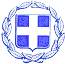  ΕΛΛΗΝΙΚΗ  ΔΗΜΟΚΡΑΤΙΑ                 ΝΟΜΟΣ  ΒΟΙΩΤΙΑΣ                                                                                 Λιβαδειά     27 /07/2020            ΔΗΜΟΣ  ΛΕΒΑΔΕΩΝ                                                                               Αρ. Πρωτ. : 14622ΔΙΕΥΘΥΝΣΗ ΔΙΟΙΚΗΤΙΚΩΝ ΥΠΗΡΕΣΙΩΝ                                            ΤΜ. ΥΠΟΣΤΗΡΙΞΗΣ ΠΟΛΙΤΙΚΩΝ ΟΡΓΑΝΩΝΤαχ. Δ/νση : Σοφοκλέους  15  Τ.Κ.  32 131  ΛΙΒΑΔΕΙΑ   Πληροφορίες :κ. Κασσάρα Γεωργία  Τηλέφωνο   : 22613 50817  EMAIL :gkasara@livadia.gr		     ΠΡΟΣΚΛΗΣΗ         ΠΡΟΣ: Τα Τακτικά Μέλη της Οικονομικής Επιτροπής Δήμου Λεβαδέων1.Καλογρηά Αθανάσιο2.Δήμου Ιωάννη3.Kαράβα Χρυσοβαλάντου - Βασιλική4.Μερτζάνη Κωνσταντίνο5.Καπλάνη Κωνσταντίνο6.Παπαϊωάννου Λουκά7.Μπράλιο Νικόλαο8.Καραμάνη ΔημήτριοKOINOΠΟΙΗΣΗ:  Αναπληρωματικά Μέλη της Οικονομικής Επιτροπής Δήμου Λεβαδέων1.Σαγιάννη Μιχαήλ2.Σάκκο Μάριο3.Τσεσμετζή Εμμανουήλ4.Γιαννακόπουλο Βρασίδα5.Τόλια  Δημήτριο6.Τζουβάρα Νικόλαο7.Γερονικολού Λαμπρινή 8.Τουμαρά Βασίλειο        Με την παρούσα σας προσκαλούμε να συμμετάσχετε στην συνεδρίαση της Οικονομικής Επιτροπής  που θα πραγματοποιηθεί στην αίθουσα συνεδριάσεων του Δημοτικού Συμβουλίου  Λεβαδέων στο Παλαιό Δημαρχείο – Πλατεία Εθνικής Αντίστασης ΚΕΚΛΕΙΣΜΕΝΩΝ ΤΩΝ ΘΥΡΩΝ στις         31 /07/ 2020, ημέρα  Παρασκευή  &  ώρα   13.30   για την λήψη απόφασης στα παρακάτω θέματα, κατ΄εφαρμογή:      ι)  Του  άρθρου 77 του Ν. 4555/2018 όπως τροποποιήθηκε από το άρθρο 184 του ν.4635/2019.      ιι) Της παρ. 1 του άρθρου 10 της από 11/3/2020 Πράξης Νομοθετικού Περιεχομένου (ΦΕΚ  55/Α/11-3-2020) «Κατεπείγοντα μέτρα αντιμετώπισης των αρνητικών συνεπειών της εμφάνισης του κορωνοϊου COVID-19 και της ανάγκης περιορισμού της διάδοσής του»     ιιι) Της με αριθμ. πρωτ. 18318/13-03-2020 (ΑΔΑ: 9ΛΠΧ46ΜΤΛ6-1ΑΕ) εγκυκλίου του Υπουργείου Εσωτερικών  «Σύγκληση συλλογικών οργάνων των δήμων των περιφερειών και των εποπτευόμενων νομικών τους προσώπων, κατά το διάστημα λήψης των μέτρων αποφυγής και διάδοσης του κορωνοϊου COVID-19»     ιιιι) Της παρ. 1 της  40/20930/31-03-2020 (ΑΔΑ: 6ΩΠΥ46ΜΤΛ6-50Ψ) εγκυκλίου του Υπουργείου Εσωτερικών «Ενημέρωση για την εφαρμογή του κανονιστικού πλαισίου αντιμετώπισης του κορωνοϊου COVID 19, αναφορικά με την οργάνωση και λειτουργία των δήμων»	Σε περίπτωση απουσίας των τακτικών μελών , παρακαλείσθε να ενημερώσετε εγκαίρως τη γραμματεία της Οικονομικής Επιτροπής στο τηλέφωνο  2261350817  προκειμένου να προσκληθεί αναπληρωματικό μέλος.Τα θέματα  της ημερήσιας διάταξης είναι :  ΄Εγκριση πρακτικού και κατακύρωση της δημόσιας σύμβασης «ΠΡΟΜΗΘΕΙΑ ΕΙΔΩΝ ΑΤΟΜΙΚΗΣ ΠΡΟΣΤΑΣΙΑΣ ΕΡΓΑΖΟΜΕΝΩΝ ΓΙΑ ΤΟ ΕΤΟΣ 2020 ΤΟΥ ΔΗΜΟΥ ΛΕΒΑΔΕΩΝ».΄Εγκριση Τεχνικών Προδιαγραφών και Τευχών της αριθ. 25/2020 Μελέτης  : «ΠΡΟΜΗΘΕΙΑ ΕΤΟΙΜΟΥ ΦΑΓΗΤΟΥ ΓΙΑ ΤΗ ΣΙΤΙΣΗ ΤΩΝ ΜΑΘΗΤΩΝ ΤΟΥ ΜΟΥΣΙΚΟΥ ΓΥΜΝΑΣΙΟΥ ΛΙΒΑΔΕΙΑΣ» προϋπολογισμού 33.368,40 ευρώ (συμπεριλαμβανομένου Φ.Π.Α.) για τις ανάγκες του Μουσικού Γυμνασίου Λιβαδειάς με συνοπτικό διαγωνισμό.Εισήγηση για παράταση της υπ’ αριθμ. 3885/21-02-2020 σύμβασης : «ΠΡΟΜΗΘΕΙΑ ΜΗΧΑΝΗΜΑΤΩΝ ΕΡΓΟΥ Η/ΚΑΙ ΣΥΝΟΔΕΥΤΙΚΟΥ ΕΞΟΠΛΙΣΜΟΥ (ΠΡΟΜΗΘΕΙΑ ΜΗΧΑΝΗΜΑΤΟΣ ΕΡΓΟΥ ΚΑΛΑΘΟΦΟΡΟΥ ΑΝΥΨΩΤΙΚΟΥ ΜΗΧΑΝΗΜΑΤΟΣ) {ΦΙΛΟΔΗΜΟΣ ΙΙ} ΓΙΑ ΤΙΣ ΑΝΑΓΚΕΣ ΤΟΥ ΔΗΜΟΥ ΛΕΒΑΔΕΩΝ». Έκδοση εντάλματος  προπληρωμής επ΄ονόματος  δημοτικού υπαλλήλου ποσού 7.814,60€ για Επεκτάσεις δημοτικού φωτισμού (προς Ι.Ν.Αγίου Προκοπίου στην Τ.Κ. Μαυρονερίου, προς οικίες Αργυράκου-Χασούρα στην Τ.Κ. Μαυρονερίου & προς οικία Β.Γουργιώτη στη θέση Μάκρεσι Τ.Κ.Λιβαδειάς )΄΄Έκδοση εντάλματος  προπληρωμής επ΄ονόματος  δημοτικού υπαλλήλου συνολικού ποσού 293,08€ για πληρωμή νέας παροχής Φ.Ο.Π. Δημοτικού Φωτισμού για την ηλεκτροδότηση της επέκτασης προς την οικία Γουργιώτη στη Μάκρεσι Λιβαδειά΄΄..΄Εγκριση δικαιολογητικών που πληρώθηκαν από την πάγια προκαταβολή του Προέδρου της        Κοινότητας Αγίου Γεωργίου.Απόδοση λογαριασμού πληρωμής  δαπάνης για την αύξηση ισχύος ηλεκτρικής παροχής στο Δημοτικό Σχολείο Αγίας Τριάδας.΄Εγκριση του Πρακτικού Ι Ηλεκτρονικής Δημοπρασίας με Α/Α ΕΣΗΔΗΣ 90094 του έργου: «ΑΠΟΠΕΡΑΤΩΣΗ ΝΙΚΡΟΤΑΦΕΙΟΥ Τ.Κ. ΑΓΙΟΥ ΓΕΩΡΓΙΟΥ».΄Εγκριση του 2ου Τακτοποιητικού Ανακεφαλαιωτικού Πίνακα Εργασιών του έργου «ΒΕΛΤΙΩΣΗ ΑΘΛΗΤΙΚΩΝ ΕΓΚΑΤΑΣΤΑΣΕΩΝ ΓΗΠΕΔΟΥ ΖΑΓΑΡΑ».Παράταση συνολικού χρόνου εκπόνησης της μελέτης : «ΜΕΛΕΤΗ ΔΙΑΜΟΡΦΩΣΗΣ ΠΕΡΙΒΑΛΛΟΝΤΟΣ ΧΩΡΟΥ ΑΓΙΑΣ ΠΑΡΑΣΚΕΥΗΣ ΓΙΑ ΤΗΝ ΑΝΑΔΕΙΞΗ ΤΩΝ ΔΙΑΤΗΡΗΤΕΩΝ ΤΑΦΙΚΩΝ ΜΝΗΜΕΙΩΝ».                                        Ο ΠΡΟΕΔΡΟΣ ΤΗΣ ΟΙΚΟΝΟΜΙΚΗΣ ΕΠΙΤΡΟΠΗΣ                                                 ΙΩΑΝΝΗΣ Δ.  TAΓΚΑΛΕΓΚΑΣ                                                          ΔΗΜΑΡΧΟΣ ΛΕΒΑΔΕΩΝ